医療や介護を必要とする人が住み慣れた地域で自分らしい暮らしを人生の最後まで安心して続けることができるよう在宅医療・介護に携わる医療・介護関係の皆さま、または市民の皆さまからの相談を受け付けます。在宅医療・介護に関するお困りごとやご相談がございましたら、お気軽にお電話、またはご来所ください。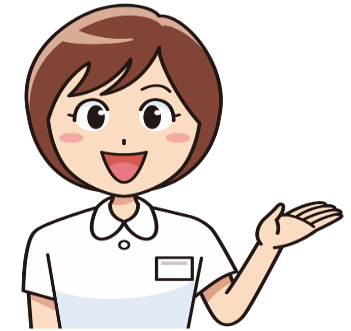 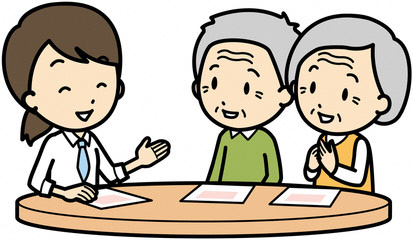 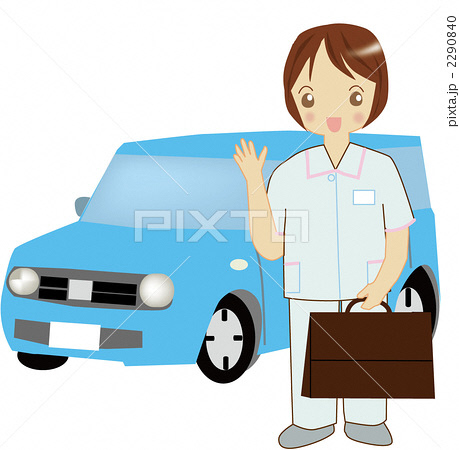 